Ruilservice & incidentele afname extra opvangIncidenteel ruilen van dag
SKZ heeft een ruilservice. Dit betekent dat je incidenteel mag ruilen van opvang dag. Ook bestaat de mogelijkheid om incidenteel extra opvang af te nemen. 
Je verzoek vraag je aan via het ouderportaal. De pedagogisch medewerkers van de groep beoordelen of je verzoek kan worden goedgekeurd. Deze extra opvang dag vindt in principe binnen de eigen groep van het kind plaats. De mogelijkheid om een extra dag buiten de eigen groep af te nemen, wanneer er geen plaats is op de eigen groep, wordt eerst met je overlegt en bij akkoord van de ouder in het ouderportaal vastgelegd. 
Als deze situatie zich voordoet, mag je kind wettelijk gezien in maximaal één andere groep geplaatst worden. Voor incidentele extra opvang ontvang je een extra factuur in de volgende kalendermaand. Hou er rekening mee dat het uurtarief voor incidentele opvang hoger kan zijn in verhouding tot structurele opvang.Wil je structureel ruilen van dag of structureel extra opvang afnemen, neem dan contact op met de plaatsingsmedewerkers door een e-mail te sturen naar: skz@kinderopvangzoeterwoude.nl Informatie en spelregels ruilbeleidIs je kind afwezig door ziekte, vakantie of door een andere reden dan kun je voor de afwezigheid een ruilverzoek indienen via het ouderportaal Een afwezigheid kan ingezet worden als ruilverzoek als de afwezigheid voor 09.00 uur in de ochtend is doorgegeven via het ouderportaal.Ruilen kan binnen 10 weken (70 dagen) voor of na de afwezigheid mits de groepsgrootte dit toelaat.Uiterlijk 4 weken voor de gewenste ruildatum wordt je ruilverzoek beoordeeld door de pedagogisch medewerkers van de groep. In de schoolvakanties weet je uiterlijk 2 weken voor de gewenste ruildatum waar je aan toe bent. De uitkomst wordt gedeeld via het ouderportaal. Als het ruilverzoek niet goedgekeurd kan worden dan kunnen de pedagogisch medewerkers van de groep samen met je kijken naar een andere mogelijkheid binnen de ruiltermijn, als dat gewenst is.Een ruildag kan niet worden ingezet voor een andere opvangvorm. Eén uitzondering hierop is dat je een BSO-vakantiedag mag ruilen naar één BSO-middag. De niet gebruikte uren kunnen niet nogmaals worden ingezet.Een ruildag kan niet worden ingezet op een andere SKZ-locatie.Een ruildag kan niet worden ingezet voor een ander kind, ook niet binnen hetzelfde gezin.Een ruildag die niet wordt ingezet of kan worden ingezet, vervalt. Afwezigheid wordt niet verrekend als korting of uitgekeerd in geld.Een ruildag mag in een nieuw kalenderjaar worden ingezet, mits de ruildag valt binnen de termijn van 10 weken voor of na de afwezigheid.Een ruildag kan niet met terugwerkende kracht worden ingezet, d.w.z. als je voor een incidentele afname van een extra dag een factuur hebt ontvangen dan kan deze dag niet meer worden omgezet als ruildag.Ruilbeleid zomervakantieGeef je uiterlijk 1 juni je afwezigheid en ruilverzoeken door dan nemen we je ruilverzoeken uiterlijk twee weken voor de start van de zomervakantie in behandeling.Na dit termijn is het nog steeds mogelijk om een ruilverzoek te doen, echter kunnen we je verzoek dan pas uiterlijk 2 weken voor de gewenste ruildatum in behandeling nemen.We houden het graag eerlijk voor alle ouders en maken daarom geen uitzonderingen op bovenstaande spelregels.Ruilen blijft een service. Ruildagen die niet ingezet kunnen worden binnen de genoemde termijn vervallen automatisch.1.1.2 Ruilservice & incidentele afname extra opvang1.1.2 Ruilservice & incidentele afname extra opvang1.1.2 Ruilservice & incidentele afname extra opvang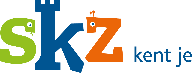 Doel van de procedure: Doel van de procedure: Doel van de procedure: Doel van de procedure: Doel van de procedure: Proceseigenaar: DirecteurUitgiftedatum:Uitgiftedatum:16-03-2022Aantal blz.:1Versie:Versie:2